АДМИНИСТРАЦИЯ ХАРЬКОВСКОГО СЕЛЬСКОГО ПОСЕЛЕНИЯ ЛАБИНСКОГО РАЙОНА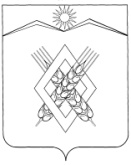 ПОСТАНОВЛЕНИЕ от  05.08.2020г.					 		       	                  №53 44хутор Харьковский 
Об утверждении Порядков принятия решений о признании безнадежной к взысканию (сомнительной) задолженности по платежам в местный бюджет, главным администратором доходов по которым является администрация Харьковского сельского поселения Лабинского районаВ соответствии со статьей 47.2 Бюджетного кодекса Российской Федерации, постановлением Правительства Российской Федерации от 6 мая 2016 г. N 393 "Об общих требованиях к порядку принятия решений о признании безнадежной к взысканию задолженности по платежам в бюджеты бюджетной системы Российской Федерации", приказом Министерства финансов Российской Федерации от 1 декабря 2010 г. N 157н "Об утверждении Единого плана счетов бухгалтерского учета для органов государственной власти (государственных органов),  органов местного самоуправления, органов управления государственными внебюджетными фондами, государственных академий наук, государственных (муниципальных) учреждений и Инструкции по его применению" постановляю :1. Утвердить Порядок принятия решений о признании безнадежной к взысканию задолженности по платежам в местный бюджет, главным администратором доходов по которым является администрация Харьковского сельского поселения Лабинского района согласно приложению 1 к настоящему постановлению.2. Утвердить Порядок принятия решений о признании сомнительной задолженности по платежам в местный бюджет, главным администратором доходов по которым является администрация Харьковского сельского поселения Лабинского района, согласно приложению 2 к настоящему постановлению.3. Утвердить Положение о постоянно действующей комиссии финансового управления администрации муниципального образования Лабинский район по рассмотрению и принятию решений о признании безнадежной к взысканию (сомнительной) задолженности по платежам в местный бюджет, главным администратором доходов по которым является администрация Харьковского сельского поселения Лабинского района,  и ее состав согласно приложению 3 к настоящему постановлению.4. Признать утратившими силу:постановление администрации Харьковского сельского поселения  Лабинского района от 14 октября 2016 г. N 80 "Об утверждении Порядка принятия решений о признании безнадежной к взысканию задолженности по платежам в местный бюджет, главным администратором доходов по которым является администрация Харьковского сельского поселения Лабинского района";5. Ведущему специалисту администрации (О.В. Филипченко) разместить настоящее постановление на официальном сайте администрации Харьковского сельского поселения Лабинского района в информационно-телекоммуникационной сети "Интернет".6. Контроль за выполнением настоящего постановленияоставляю за собой.7. Постановление вступает в силу на следующий день после его официального опубликования.Исполняющий обязанности главы администрации                                                                Е.А. Дубровин                                                                  Приложение 1                          Утвержден
                                                                       постановлением администрации                                                                  Харьковского сельского поселения                                                                 Лабинского района                                          № 53 от 05.08.2020г.Порядок
принятия решений о признании безнадежной к взысканию задолженности по платежам в местный бюджет, главным администратором доходов по которым является администрация Харьковского сельского поселения Лабинского района1. Настоящий Порядок определяет правила и процедуры принятия решений о признании безнадежной к взысканию задолженности по платежам в местный бюджет, главным администратором доходов по которым является администрация Харьковского сельского поселения Лабинского района(далее -администрация).2. Решение о признании безнадежной к взысканию задолженности по платежам в местный бюджет принимается созданной администрациейпостоянно действующей комиссией по рассмотрению и принятию решений о признании безнадежной к взысканию (сомнительной) задолженности по платежам в местный бюджет, главным администратором доходов по которым является администрация(далее - Комиссия), действующей в порядке, установленным настоящим постановлением.3. Платежи в местный бюджет, не уплаченные в установленный срок, главным администратором доходов по которым являетсяадминистрация, (далее - задолженность по платежам в местный бюджет) признаются безнадежными к взысканию в случаях, предусмотренных пунктом 1 статьи 47.2 Бюджетного кодекса Российской Федерации.4. Структурное подразделение управления, к компетенции которого относятся вопросы администрирования соответствующих доходов местного бюджета, главным администратором доходов по которым является администрация(далее - ответственное структурное подразделение), выявляет наличие задолженности по платежам в местный бюджет, имеющей признаки безнадежной задолженности, осуществляет сбор и представление документов, предусмотренных пунктом 5 настоящего Порядка, и выносит на рассмотрение Комиссии вопрос о признании задолженности по платежам в местный бюджет безнадежной к взысканию и о её списании.5. Для рассмотрения Комиссией вопроса о признании безнадежной к взысканию задолженности по платежам в местный бюджет представляются следующие подтверждающие документы:1) выписка из бюджетного учета администрациио суммах задолженности по уплате платежей в местный бюджет, составленная специалистомпо учету и отчетности управления по форме согласно приложению 1 к настоящему Порядку;2) справка о принятых мерах по обеспечению взыскания задолженности по платежам в местный бюджет, подготовленная ответственным специалистом;3) документы, подтверждающие случаи признания безнадежной к взысканию задолженности по платежам в местный бюджет, в том числе:документ, свидетельствующий о смерти физического лица - плательщика платежей в местный бюджет или подтверждающий факт объявления его умершим;документ, содержащий сведения из Единого государственного реестра индивидуальных предпринимателей о прекращении деятельности вследствие признания банкротом индивидуального предпринимателя - плательщика платежей в местный бюджет, из Единого государственного реестра юридических лиц о прекращении деятельности в связи с ликвидацией организации - плательщика платежей в местный бюджет;судебный акт, в соответствии с которым администрацияутрачивает возможность взыскания задолженности по платежам в местный бюджет в связи с истечением установленного срока ее взыскания (срока исковой давности), в том числе определение суда об отказе в восстановлении пропущенного срока подачи в суд заявления о взыскании задолженности по платежам в местный бюджет;постановление судебного пристава-исполнителя об окончании исполнительного производства при возврате взыскателю исполнительного документа по основаниям, предусмотренными пунктами 3 и 4 части 1 статьи 46Федерального закона от 2 октября 2007 г. N 229-ФЗ "Об исполнительном производстве".6. Вопрос о признании безнадежной к взысканию задолженности по платежам в местный бюджет подлежит рассмотрению Комиссией в срок не позднее 10 рабочих дней с даты представления ответственным структурным подразделением в полном объеме документов, указанных в пункте 5 настоящего Порядка.7. По результатам рассмотрения вопроса о признании безнадежной к взысканию задолженности по платежам в местный бюджет Комиссия принимает одно из следующих решений:1) признать задолженность по платежам в местный бюджет безнадежной к взысканию;2) отказать в признании задолженности по платежам в местный бюджет безнадежной к взысканию. Данное решение не препятствует повторному рассмотрению вопроса о признании задолженности по платежам в местный бюджет безнадежной к взысканию.8. Решение Комиссии о признании (отказе в признании) безнадежной к взысканию задолженности по платежам в местный бюджет оформляется Актом о признании (отказе в признании) безнадежной к взысканию задолженности по платежам в местный бюджет (далее - Акт) по форме согласно приложению 2 к настоящему Порядку, который подписывается всеми членами Комиссии, принимавшими участие в заседании Комиссии.9. Оформленный Комиссией Акт в двух экземплярах в срок не позднее 5 рабочих дней с даты рассмотрения соответствующего вопроса Комиссией утверждается руководителем управления.Один экземпляр Акта после его утверждения остается у секретаря Комиссии, второй экземпляр передается в отдел учета и отчетности управления.Исполняющий обязанности главы администрации                                                                        Е.А. Дубровин                          Приложение 1                                                   к Порядку принятия решений                                              о признании безнадежной к                                                  взысканию задолженности по                                                  платежам в местный бюджет,                                                             главным администратором доходов                                                                по которым является администрация                                                             Харьковского сельского поселения                                  Лабинского района                                                               № 53 от 05.08.2020гВыписка
из бюджетного учета администрации Харьковского сельского поселения Лабинского района о суммах задолженности по уплате платежей в местный бюджет               по состоянию на "__" _________ 20__ г.Полное наименование организации (фамилия, имя, отчество физического лица)____________________________________________________________________ИНН __________________ КПП __________________1.1 Сумма задолженности по платежам в местный бюджет _______________(цифрами и прописью)Наименование платежа в местный бюджет ______________________________КБК ________________________________________________________________1.2 Сумма задолженности по пеням и штрафам _________________________(цифрами и прописью)Наименование платежа в местный бюджет ______________________________КБК ________________________________________________________________Начальник отделаучета иотчетности                  ______________ ______________________(подпись)    (расшифровка подписи)Исполнитель                 ______________ ______________________(подпись)    (расшифровка подписи)"__" ________ 20__ г.Исполняющий обязанности главы администрации                                                                Е.А. ДубровинУтверждаюГлава администрации Харьковскогосельского поселения Лабинского района                                         _______________________________ (подпись) (расшифровка подписи)                                         ______________ 20___ г.(дата)Акт N____
о признании (отказе в признании) безнадежной к взысканию задолженности по платежам в местный бюджетХ. Харьковский                                                          ____________ 20___ г.(дата)Постоянно действующей Комиссией администрации Харьковского сельского поселения Лабинского районапо рассмотрению и принятию решений о признании безнадежной к взысканию(сомнительной) задолженности по платежам в местный бюджет, главнымадминистратором доходов по которым является администрация Харьковского сельского поселения Лабинского района, принято решение о признании (отказе в признании)безнадежной к взысканию задолженности по платежам в местный бюджетдолжника по платежам в местный бюджет_____________________________________________________________________(полное наименование организации (фамилия, имя, отчество физического                               лица))ИНН, ОГРН, КПП организации _________________________________________ИНН физического лица _______________________________________________платеж, по которому возникла задолженность _____________________________________________________________________________________________(наименование платежа)____________________________________________________________________(код классификации доходов бюджетов Российской Федерации, по которомуучитывается задолженность по платежам в местный бюджет, его наименование)сумма задолженности по платежам в местный бюджет _______________________________________________________________________________________                      (цифрами и прописью)сумма задолженности по пеням и штрафам по соответствующим платежам вместный бюджет _____________________________________________________(цифрами и прописью)____________________________________________________________________(код классификации доходов бюджетов Российской Федерации, по которомуучитывается задолженность по пеням и штрафам по соответствующим платежам               в местный бюджет, его наименование)Председатель Комиссии           ____________ _______________________(подпись)   (расшифровка подписи)Заместитель председателякомиссии                   _____________ _______________________(подпись)   (расшифровка подписи)Секретарь комиссии       _____________ _______________________(подпись)   (расшифровка подписи)Члены Комиссии:         ____________ _______________________(подпись)   (расшифровка подписи)__________ _______________________(подпись)   (расшифровка подписи)Исполняющий обязанности главы администрации                                                                Е.А. ДубровинПорядок
принятия решений о признании сомнительной задолженности по платежам в местный бюджет, главным администратором доходов по которым является администрация Харьковского сельского поселения Лабинского района1. Настоящий Порядок определяет правила и процедуры принятия решений о признании сомнительной задолженности по платежам в местный бюджет, главным администратором доходов по которым является администрация Харьковского сельского поселения Лабинского района(далее -администрация).2. Решение о признании сомнительной задолженности по платежам в местный бюджет принимается созданной администрациям постоянно действующей Комиссией по рассмотрению и принятию решений о признании безнадежной к взысканию (сомнительной) задолженности по платежам в местный 	бюджет, главным администратором доходов по которым является администрация(далее - Комиссия), действующей в порядке, установленном настоящим постановлением.3. Сумма признанного дохода, по которому выявлена дебиторская задолженность, не исполненная должником (плательщиком) в срок и не соответствующая критериям признания актива, является сомнительной задолженностью и подлежит отражению на забалансовом счете 04 "Сомнительная задолженность" (далее - забалансовый счет).4. Признание сомнительной задолженности по доходам осуществляется на основании решения Комиссии при наличии неопределенности относительно получения экономических выгод или полезного потенциала.5. Специалист администрации, к компетенции которого относятся вопросы администрирования соответствующих доходов местного бюджета, главным администратором доходов по которым является администрация(далее – ответственный специалист), или постоянно действующая инвентаризационная комиссия по проведению инвентаризации финансовых активов, обязательств и иных объектов бухгалтерского учета, не относящихся к нефинансовым активам управления (далее - инвентаризационная комиссия), выявляет наличие задолженности по платежам в местный бюджет, имеющей признаки сомнительной задолженности. Ответственное структурное подразделение осуществляет сбор и представление документов, предусмотренных пунктом 6настоящего Порядка, и выносит на рассмотрение Комиссии вопрос о признании задолженности по платежам в местный бюджет сомнительной задолженностью.5.1. В случае выявления признаков сомнительной задолженности по результатам инвентаризации и отражения такой задолженности в акте инвентаризации, инвентаризационная комиссия в течение трех рабочих дней с момента подписания акта инвентаризации направляет его копию в ответственному специалисту для осуществления действий, предусмотренных пунктом 5 настоящего Порядка.5.2. При возобновлении процедуры взыскания задолженности дебиторов или поступлении средств в погашение сомнительной задолженности неплатежеспособных дебиторов на дату возобновления взыскания или на дату зачисления на лицевые счета управления указанных поступлений осуществляется списание такой задолженности с забалансового учета с одновременным отражением на соответствующих балансовых счетах учета расчетов по поступлениям. Информация о дате возобновления взыскания задолженности дебиторов не позднее трех рабочих дней направляется ответственным структурным подразделением в отдел учета и отчетности управления.6. Для рассмотрения Комиссией вопроса о признании сомнительной задолженности по платежам в местный бюджет представляются следующие подтверждающие документы:1) выписка из бюджетного учета управления о суммах задолженности по уплате платежей в местный бюджет, составленная отделом учета и отчетности управления по форме согласно приложению 1 к настоящему Порядку;2) информация о принятых мерах по обеспечению взыскания задолженности по платежам в местный бюджет, подготовленная ответственным специалистом.7. Вопрос о признании сомнительной задолженности по платежам в местный бюджет подлежит рассмотрению Комиссией в срок не позднее 10 рабочих дней с даты представления подготовленных ответственным структурным подразделением в полном объеме документов, указанных в пункте 6 настоящего Порядка.8. По результатам рассмотрения вопроса о признании сомнительной задолженности по платежам в местный бюджет Комиссия принимает одно из следующих решений:1) признать задолженность по платежам в местный бюджет сомнительной;2) отказать в признании задолженности по платежам в местный бюджет сомнительной. Данное решение не препятствует повторному рассмотрению вопроса о признании задолженности по платежам в местный бюджет сомнительной.9. Решение Комиссии о признании (отказе в признании) сомнительной задолженности по платежам в местный бюджет оформляется Актом о признании (отказе в признании) сомнительной задолженности по платежам в местный бюджет (далее - Акт) по форме согласно приложению 2 к настоящему Порядку, который подписывается всеми членами Комиссии, принимавшими участие в заседании Комиссии.10. Оформленный Комиссией Акт в двух экземплярах в срок не позднее 5 рабочих дней с даты рассмотрения соответствующего вопроса Комиссией утверждаетсяглавой администрации.Один экземпляр Акта после его утверждения остается у секретаря Комиссии, второй экземпляр передается ответственному специалисту.В случае если в отношении сомнительной задолженности по доходам принято решение о признании ее безнадежной к взысканию, такая задолженность списывается с забалансового учета субъекта учета с одновременным уменьшением доходов текущего отчетного периода (уменьшением резерва по сомнительным долгам).Прекращение признания (выбытия) с забалансового учета безнадежной к взысканию задолженности по доходам осуществляется на основании решения Комиссии в соответствии с Порядком принятия решения о признании безнадежной к взысканию задолженности по платежам в местный бюджет, главным администратором доходов по которым являетсяадминистрация.Исполняющий обязанности главы администрации                                                                Е.А. ДубровинВыписка
из бюджетного учета администрации Харьковского сельского поселения Лабинского районао суммах задолженности по уплате платежей в местный бюджет             по состоянию на "___" ___________ 20____ г.Полное наименование организации (фамилия, имя, отчество физического лица)____________________________________________________________________ИНН _________________ КПП _________________1.1 Сумма задолженности по платежам в местный бюджет __________________(цифрами и прописью)Наименование платежа в местный бюджет ______________________________КБК ________________________________________________________________1.2 Сумма задолженности по пеням и штрафам _________________________(цифрами и прописью)Наименование платежа в местный	бюджет ______________________________КБК ________________________________________________________________Начальник отелаучету иотчетности                     _____________ _______________________(подпись)    (расшифровка подписи)Исполнитель                    _____________ _______________________(подпись)    (расшифровка подписи)"__" _________ 20__ г.Исполняющий обязанности главы администрации                                                                Е.А. ДубровинУтверждаюГлава администрации Харьковскогосельского поселения Лабинского района______________________________(подпись) (расшифровка подписи)                                        _____________ 20___ г.(дата)Акт N___
о признании (отказе в признании) сомнительной задолженности по платежам в краевой бюджетХ.Харьковский                                                          ______________ 20____ г.(дата)   Постоянно действующей Комиссией администрации Харьковского сельского поселения Лабинского района по рассмотрению и принятию решений о признании безнадежной к взысканию(сомнительной) задолженности по платежам в местный бюджет, главнымадминистратором доходов по которым является администрация Харьковского сельского поселения Лабинского района, принято решение о признании (отказе в признании)сомнительной задолженности по платежам в местный бюджет должника поплатежам в местный бюджет_____________________________________________________________________(полное наименование организации (фамилия, имя, отчество физического                              лица))ИНН, ОГРН, КПП организации ______________________________________________________________________________________________________________ИНН физического лица _______________________________________________платеж, по которому возникла задолженность _____________________________________________________________________________________________(наименование платежа)____________________________________________________________________(код классификации доходов бюджетов Российской Федерации, по которомуучитывается задолженность по платежам в местный бюджет, его наименование)сумма задолженности по платежам в местный бюджет _______________________________________________________________________________________(цифрами и прописью)сумма задолженности по пеням и штрафам по соответствующим платежам вместный бюджет _____________________________________________________(цифрами и прописью)____________________________________________________________________(код классификации доходов бюджетов Российской Федерации, по которомуучитывается задолженность по пеням и штрафам по соответствующим платежам               в краевой бюджет, его наименование)Председатель Комиссии           ____________ _______________________(подпись)   (расшифровка подписи) Заместитель председателя комиссии                          _____________ _______________________(подпись)   (расшифровка подписи)Секретарь комиссии               _____________ _______________________(подпись)   (расшифровка подписи) Члены Комиссии:         ____________ _______________________(подпись)   (расшифровка подписи)__________ _______________________(подпись)   (расшифровка подписи)Исполняющий обязанности главы администрации                                                                Е.А. ДубровинПоложение
о постоянно действующей комиссии администрации Харьковского сельского поселения Лабинского района по рассмотрению и принятию решений о признании безнадежной к взысканию (сомнительной) задолженности по платежам в местный бюджет, главным администратором доходов по которым является администрация Харьковского сельского поселения Лабинского района1. Общие положения1.1. Положение о постоянно действующей Комиссии администрации Харьковского сельского поселения Лабинского района по рассмотрению и принятию решений о признании безнадежной к взысканию (сомнительной) задолженности по платежам в местный бюджет, главным администратором доходов по которым является администрация Харьковского сельского поселения Лабинского района (далее - Положение), разработано в целях реализации норм статьи 47.2 Бюджетного кодекса Российской Федерации и постановления Правительства Российской Федерации от 6 мая 2016 г. N 393 "Об общих требованиях к порядку принятия решений о признании безнадежной к взысканию задолженности по платежам в бюджеты бюджетной системы Российской Федерации", а так же в целях принятия решений о признании сомнительной задолженности по платежам в местный бюджет, главным администратором доходов по которым является администрация Харьковского сельского поселения Лабинского района( далее - администрация).1.2. Положение определяет основные функции, права и обязанности, а также ответственность постоянно действующей Комиссиипо рассмотрению и принятию решений о признании безнадежной к взысканию (сомнительной) задолженности по платежам в местный бюджет, главным администратором доходов по которым является администрация Харьковского сельского поселения Лабинского района(далее - Комиссия).2. Создание Комиссии. Организация работы Комиссии2.1. Комиссия является коллегиальным органом, образованным на постоянной основе.2.2. В состав Комиссии входит не менее пяти человек.Состав Комиссии формируется из числа сотрудников администрации Харьковского сельского поселения Лабинского района (далее -администрация) согласно приложению к настоящему Положению.2.3. Комиссию возглавляет глава администрации Харьковского сельского поселения Лабинского района.Председатель Комиссии осуществляет общее руководство, организует и контролирует деятельность Комиссии, обеспечивает коллегиальность в обсуждении вопросов, распределяет обязанности и дает поручения членам Комиссии в соответствии с действующим законодательством и настоящим Положением.В случае отсутствия председателя Комиссии его обязанности исполняет заместитель председателя Комиссии.2.4. Формы и методы работы Комиссии устанавливаются председателем Комиссии в зависимости от задач, решаемых Комиссией.В своей деятельности Комиссия руководствуется законодательством Российской Федерации, Краснодарского края, муниципальными правовыми актами, положениями, содержащимися в приложении 1, 2 к настоящему постановлению (далее соответственно - Порядок 1, Порядок 2) и настоящим Положением.2.5. Заседания Комиссии проводятся по мере подготовки документов для принятия решений о признании безнадежной к взысканию (сомнительной) задолженности по платежам в местный бюджет.2.6. Секретарь Комиссии выполняет организационное сопровождение деятельности Комиссии, в том числе:прием документов, представляемых для принятия решений о признании безнадежной к взысканию задолженности по платежам в местный бюджет, и проверку их соответствия перечню, установленному пунктом 5 Порядка 1, прием документов, представляемых для принятия решений о признании сомнительной задолженности по платежам в местный бюджет, и проверку их соответствия перечню, установленному пунктом 6 Порядка 2;подготовку заседания Комиссии;оформление протоколов заседания Комиссии.2.7. Заседание Комиссии правомочно, если на нем присутствует не менее половины членов Комиссии.Решения Комиссии принимаются простым большинством голосов от числа присутствующих членов Комиссии. При голосовании каждый член Комиссии имеет один голос. При равенстве голосов голос председательствующего является решающим.Решение Комиссии может быть принято без проведения заседания (совместного присутствия членов Комиссии для обсуждения вопросов повестки дня и принятия решений) путем согласования проекта решения по вопросам повестки дня с членами Комиссии.2.8. При отсутствии в составе Комиссии работников, обладающих специальными знаниями, для участия в заседаниях Комиссии могут привлекаться эксперты на добровольных началах.3. Основные функции КомиссииОсновными функциями Комиссии являются:1) установление наличия (отсутствия) оснований для принятия решений о признании безнадежной к взысканию (сомнительной) задолженности по платежам в местный бюджет, администратором доходов по которым являетсяадминистрация;2) проверка соответствия представленных документов случаям признания безнадежной к взысканию задолженности по платежам в местный бюджет, предусмотренным пунктом 3 Порядка 1;3) принятие решения о признании либо отказе в признании задолженности по платежам в местный бюджет безнадежной к взысканию;4) проверка соответствия представленных документов случаям признания сомнительной задолженности по платежам в местный бюджет, предусмотренным пунктом 3 Порядка 2;5) принятие решения о признании либо отказе в признании задолженности по платежам в местный бюджет сомнительной.4. Права и обязанности Комиссии4.1. Члены Комиссии вправе письменно изложить свое мнение и представить его одновременно с проектом решения Комиссии.4.2. Члены Комиссии обязаны проводить заседание Комиссии по мере представления документов для принятия решений о признании безнадежной к взысканию задолженности по платежам в местный бюджет в срок, установленный пунктом 6 Порядка 1;4.3. Члены Комиссии обязаны проводить заседание Комиссии по мере представления документов для принятия решений о признании сомнительной задолженности по платежам в местный бюджет в срок, установленный пунктом 7 Порядка 2.5. Ответственность КомиссииЧлены Комиссии, виновные в нарушении законодательства Российской Федерации и иных нормативных актов Российской Федерации по поступлению и выбытию финансовых активов, несут ответственность в соответствии с законодательством Российской Федерации.Исполняющий обязанности главы администрации                                                                Е.А. ДубровинСостав
постоянно действующей Комиссии администрации Харьковского сельского поселения Лабинского района по рассмотрению и принятию решений о признании безнадежной к взысканию (сомнительной) задолженности по платежам в местный бюджет, главным администратором доходов по которым является администрация Харьковского сельского поселения Лабинского районаИсполняющий обязанности главы администрации                                                                Е.А. ДубровинЛИСТ СОГЛАСОВАНИЯпроекта постановления администрации Харьковского сельского поселения Лабинского районаот  05.08.2020 № 53
"Об утверждении Порядков принятия решений о признании безнадежной к взысканию (сомнительной) задолженности по платежам в местный бюджет, главным администратором доходов по которым является администрация Харьковского сельского поселения Лабинского района "Проект внесен:Исполняющий обязанности главыХарьковского сельского поселенияЛабинского района	                                                            Е.А. ДубровинПроект составлен:Главный специалист администрацииХарьковского сельского поселения			                    А.С. ТуркадзеПроект согласован:Ведущий специалист администрацииХарьковского сельского поселения			                         О.В. Филипченко Заявка на рассылку: управление администрации МО Лабинский район по централизованному бухгалтерскому учету и отчетности, в делоЗаявку составил: Главный специалист администрацииХарьковского сельского поселения			                    А.С. ТуркадзеПриложение 2
к Порядку принятия решений
о признании безнадежной к
взысканию задолженности по
платежам в местный бюджет,
главным администратором доходов
по которым является администрацияХарьковского сельского поселения Лабинского районаПриложение 2
Утвержден
постановлением администрацииХарьковского сельского поселения Лабинского районаПриложение 1
к Порядку принятия решений
о признании сомнительной
задолженности по платежам
в местный бюджет, главным
администратором доходов
по которым является администрацияХарьковского сельского поселения Лабинского районагПриложение 2
к Порядку принятия решений
о признании сомнительной
задолженности по платежам
в местный бюджет, главным
администратором доходов
по которым является администрацияХарьковского сельского поселения Лабинского района№Приложение 3
Утверждено
постановлением администрацииХарьковского сельского поселения Лабинского района№Приложение
к Положению о постоянно
действующей Комиссии администрацииХарьковского сельского поселения Лабинского района
по рассмотрению и принятию
решений о признании безнадежной
к взысканию (сомнительной)
задолженности по платежам
в местный бюджет, главным
администратором доходов
по которым является администрацияХарьковского сельского поселения Лабинского района№Дубровие Евгений АлександровичИсполняющий обязанности главы администрации Харьковского сельского поселения Лабинского района, председатель комиссииТуркадзе Анна СергеевнаГлавный специалист администрации Харьковского сельского поселения Лабинского района, заместитель председателя комиссииФилипченоко Ольга ВасильевнаВедущий специалист администрации Харьковского сельского поселения Лабинского района, секретарь комиссииЧлены комиссии:Стрельникова Юлия СтаниславовнаСпециалист 1 категории администрации Харьковского сельского поселения Лабинского районаКалашникова Ольга АбрамовнаСпециалист администрации Харьковского сельского поселения Лабинского района